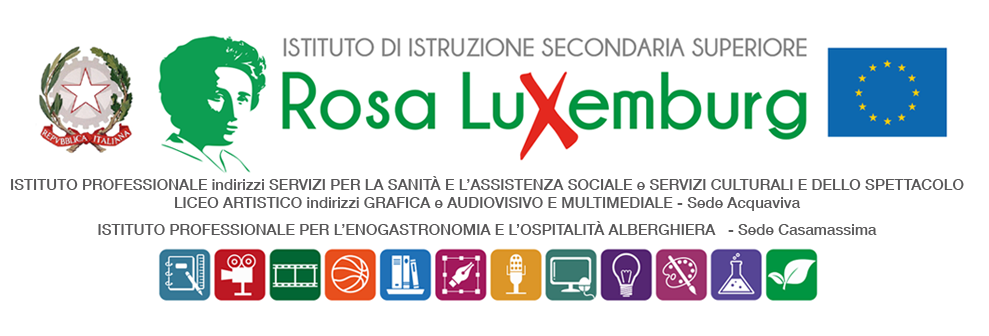 Studenti maggiorenniCOMUNICAZIONE DELLA FAMIGLIAIl/La sottoscritto/a…………………………………………………………………….………………………………………………...…………………. Eil/la sottoscritto/a……………………………………………………………..………………...…………………………….……………….…………. genitore/i – legale tutore dell’alunno/a……………………………………………………….., frequentante la classe ……………….., dell’indirizzo ……………………….……………. dichiara/dichiarano di essere a conoscenza che il/la proprio/a  figlio/a parteciperà al Progetto Treno della Memoria, così come indicato nella circolare nr. 98 del 23/10/2023. La presente integra l’autorizzazione al trattamento dei dati personali già sottoscritta in fase di adesione al progetto. L’iniziativa si svilupperà in due fasi:• un percorso di formazione costituito da un ciclo di appuntamenti (in presenza e on line) nel periodo compreso fra novembre 2023 e gennaio 2024, con l’obiettivo di fornire ai/alle partecipanti gli strumenti indispensabili per affrontare con consapevolezza il viaggio;• il viaggio, da realizzare nei mesi compresi tra gennaio e marzo – salvo cause di forza maggiore, secondo un calendario che sarà definito successivamente.Il viaggio di otto giorni con bus da granturismo prevede la visita di Cracovia ed in particolare del ghetto ebraico, della fabbrica di Schindler e i campi di sterminio di Auschwitz e Birkenau.Lo studente verrà regolarmente affiancato per tutta la durata dell’attività da un docente accompagnatore individuato dalla scuola.Data……………………. Firma del genitore  …………………………………………Firma del genitore  …………………………………………Firma dell’alunno/a ………………………….